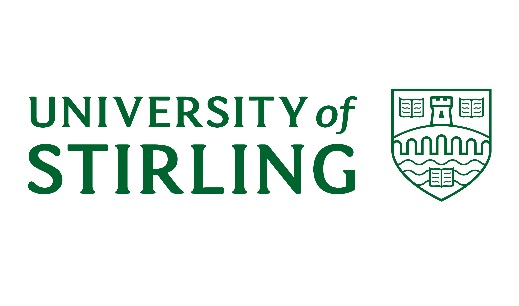 UNIVERSITY COURTA meeting of the University Court will be held at 2.00 pm on Monday 29 June 2020 held via MS Teams.Members unable to attend the Court meeting, and who have not already tendered their apologies, are asked to email: sacsadmin@stir.ac.uk no later than Thursday 25 June 2020.  Eileen SchofieldUniversity SecretaryAGENDAA starring system is used for the business of the Court.  Items which are starred (*) will be discussed and all other items will be noted or approved without further discussion.  Any proposals for additional starred items should be submitted to sacsadmin@stir.ac.uk no later than noon on Friday 26 June 2020.*1.	DECLARATIONS OF INTEREST	To note any declarations of interest from Court members, as appropriate2.	MINUTES	UC(19/20) Minutes 6To approve the minutes of the meeting of University Court held on 25 May 20203.	MATTERS ARISING NOT OTHERWISE ON THE AGENDA	To receive an update on any matters arising from previous minutes*4.	KEY DEVELOPMENTS IN THE EXTERNAL ENVIRONMENT	UC(19/20) 52To note the recent developments in the external environmentPLANNING AND BUDGETING*5.	INSTITUTIONAL PRIORITY AND FINANCIAL PLANNING 	UC(19/20) 53	To consider the paper and comment on three financial scenarios presented. *6.         CAPITAL EXPENDITURE UPDATE  	UC(19/20) 54To approve the updated indicative capital plan.	*7.         COVID-19 STRATEGIC RISK SUMMARY	UC(19/20) 55	To note the Covid-19 risk summaryACTIVITY UPDATES*8.	STUDENTS’ UNION UPDATE	Oral To receive an update on activity from the Students’ Union *9.	STAFF AND EMPLOYMENT UPDATE	UC(19/20) 56To receive an update on staff and employment matters   COMMITTEE REPORTS*10.	ACADEMIC COUNCIL	UC(19/20) 57To consider the report from the meeting of 3 June 2020*11.	JOINT POLICY, PLANNING & RESOURCES COMMITTEE (JPPRC)	UC(19/20) 58To consider the report from the meeting of 15 June 2020*12.	AUDIT COMMITTEE	UC(19/20) 59To consider the report from the Audit Committee meeting of 19 May 2020 *13.	COMBINED JOINT NEGOTIATING & CONSULTATION COMMITTEE	UC(19/20) 60To consider the report from CJNCC for 2019/20RISKS*14.	REGISTER OF STRATEGIC RISKS 	UC(19/20) 61To consider the updated Register of Strategic Risks*15	RISKS ARISING	OralTo consider risks associated with any items discussed in the context of the agreed risk appetite statement.OTHER ITEMS16.	ANY OTHER COMPETENT BUSINESS	17.	NEXT MEETING	To note that the regular meetings of Court are scheduled for:21 September 2020 23 October 2020 (Strategy Day)14 December 202029 March 202114 June 2021Policy & PlanningJune 2020